Week 28 ReportThis week we divided up the remaining items on our to do list. Lauren worked with SketchUp to create a 3D model of our prototype, which will be used in the final presentation. Tomisin began work on the slide deck. Katherine worked on the DesignSafe spreadsheet as well as the user manual. 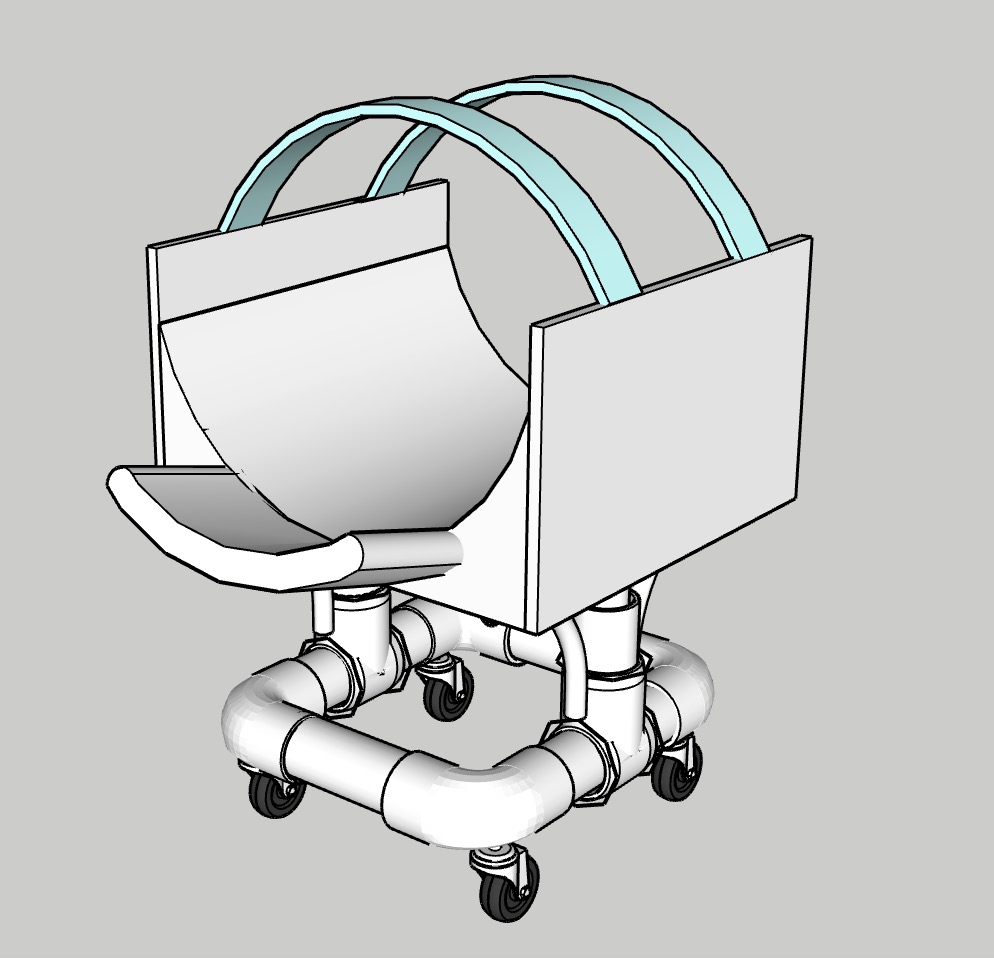 